                   High-rise and Mid-rise          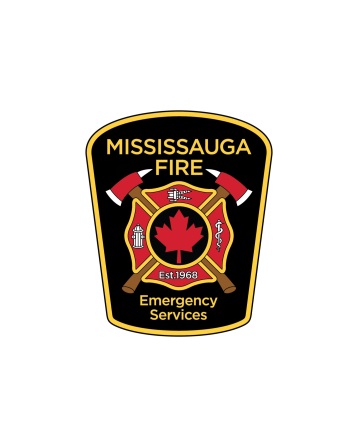 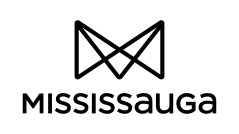 Fire Safety WorkshopHosted by: Mississauga Fire and Emergency ServicesWednesday, November 20, 2019Registration: 8:30 a.m.Workshop: 9:00 a.m. to 3:00 p.m.Who is this workshop for?Owners.Superintendents.Property management.Anyone having care or responsibilities over high-rise and mid-rise buildings.Incentives to attend:  FREE to attend!  Lunch will not be provided; however, there are many eateries close by (microwaves/fridges are available for use).What will you learn?Superintendent’s, property management’s and owner’s responsibilities.Applicable legislation.General requirements of the Ontario Fire Code.What you should bring?Your fire safety plan.To be held at the:Garry W. Morden Training Centre - 7535 Ninth Line, Mississauga, ON   L5N 7C3REGISTRATION:  (Please print)Attendee’s name & title:  ______________________________________________________________High-rise building’s name: _____________________________________________________________High-rise building’s address:  __________________________________________________________Business phone:  ___________________ Email:  __________________________________________							      (Confirmation of your registration will be emailed to you)No registrations will be accepted after November 13/19 (Workshop holds a maximum of 70 people)Please scan and email this completed registration form to:  fire.prevention@mississauga.ca  or  submit by Fax at:  905-896-5498Enquiries:  please call MFES’ Fire Prevention and Life Safety’s general inquiry line at 905-896-5908www.mississauga.ca/fire				twitter.com/mississaugafes